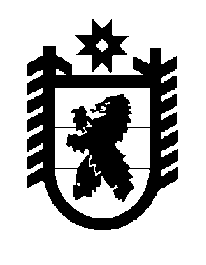 Российская Федерация Республика Карелия    ПРАВИТЕЛЬСТВО РЕСПУБЛИКИ КАРЕЛИЯПОСТАНОВЛЕНИЕот  16 августа 2018 года № 301-Пг. Петрозаводск О разграничении имущества, находящегося в муниципальной собственности Сортавальского муниципального районаВ соответствии с Законом Республики Карелия от 3 июля 2008 года                  № 1212-ЗРК «О реализации части 111 статьи 154 Федерального закона                         от 22 августа 2004 года № 122-ФЗ «О внесении изменений в законодательные акты Российской Федерации и признании утратившими силу некоторых законодательных актов Российской Федерации в связи с принятием федеральных законов «О внесении изменений и дополнений в Федеральный закон «Об общих принципах организации законодательных (представительных) и исполнительных органов государственной власти субъектов Российской Федерации» и «Об общих принципах организации местного самоуправления в Российской Федерации» Правительство Республики Карелия п о с т а н о в л я е т:1. Утвердить перечень имущества, находящегося в муниципальной собственности Сортавальского муниципального района, передаваемого 
в муниципальную собственность Сортавальского городского поселения, согласно приложению.2. Право собственности на передаваемое имущество возникает у Сортавальского городского поселения со дня вступления в силу настоящего постановления.            Глава Республики Карелия 					                  А.О. ПарфенчиковПриложение к постановлению Правительства Республики Карелияот 16 августа 2018 года № 301-ППереченьимущества, находящегося в муниципальной собственности Сортавальского муниципального района, передаваемого в муниципальную собственность Сортавальского городского поселения______________Наименование имуществаАдрес местонахождения имуществаИндивидуализирующие характеристики имуществаНежилые помещенияг. Сортавала,    
ул. Комсомольская, 
д. 7, пом. № 8общая площадь 145,6 кв. м 